     Шағалалы орта мектебінде 7-12 қыркүйек аралығында республикалық  «Денсаулық және спорт» апталығын «Денсаулығымыз өз қолымызда!» тақырыбында апталық жоспар жасалынып, жоспар бойынша іс-шаралар өткізілді. Іс-шара мақсаты оқушыларды салауатты өмір салтын жүргізуге баулу болды.     Жазғы демалыстан мектепті сағынып оралған оқушылар бар ынтасымен бұл күндері аталмыш шараларға ат салысты. Сенбі яғни, 7 қыркүйекте  мектеп алаңына жиналған, спорттық форма киген оқушылар мен ұстаздарды мектеп директоры Айткужин А.К денсаулық күнімен құттықтап, ұлттың болашағы дені сау ұрпақта, сондықтан да оған ерекше мән беріп, үнемі спортпен шұғылдануға шақырды. Спорт пен денсаулық  күні  жаттығулар жасаумен бастады. Жаттығу соңы аға тәлімгер Шаденова Г.Б.  мен 9 сынып оқушыларының жетекшілеуімен флешмоб биімен жалғасып кетті. Сондай-ақ, әр сынып, спорттық жаттығу түрлерін көрсетті. Ұлттық ойындар ойналып, соңынан ортаңғы топ оқушылары үш топқа бөлініп қызықты эстафеталық ойындар ойнады. Мұғалімдер мен оқушыларға тенис, тоғыз құмалақ, шахмат сияқты спорттық үстел үсті ойындары, волейбол, баскетбол ойындары  ұйымдастырылды.                                                   Бұл өткен іс-шара оқушылардың да мұғалімдердің де  көңіл күйіне үлкен әсер етті және эстетикалық тәрбиесіне де зор ықпалы тиді.                                                                                                        Барлық жеңімпаздар марапатталды. 
     жоспарланған күні әскери дайындық пәні мұғалімі Ильясов Ж.К.  оқушыларды мектеп акт.залына жинап «Өз денсаулығыңды сақта» тақырыбында әңгіме жүргізді.      Шаденова Г.Б. ұйымдастыруымен мектеп  дәлізіне «Спорт және біз!» тақырыбында салған бастауыш сынып оқушыларының суреттері ілінді. 5-11 сынып оқушылары дене шынықтыру мұғалімдерімен бірігіп «Біздің мақтаныштарымыз!» тақырыбында қабырға газеттерін өте қызығушылықпен дайындап мектеп дәлізіне ілді. Балалар бұл қабырға газеттерінен Қазақстандық әлем чемпиондарын және Зеренді ауданынан шыққан спортшыларымызды танып білді.      «Тазалық - денсаулық кепілі!» тақырыбында мектебіміздің медбикесі Ерболат М. Оқушыларға пайдалы кеңестер жүргізді. Өскелең ұрпаққа саламатты өмір салтының әр түрлі қырлары, дене қимылдарының белсенділігі, спортпен шұғылдану, дұрыс тамақтану, зиянды әрекеттерге қарсы тұру, тұрмыста және жолда қауіпсіз жүріп тұру, артық салмақты төмендетуге қолдау және көмек көрсету мәселелеріне кеңінен тоқталып өтті. Осылайша жаңа оқу жылы көңілді де пайдалы, тәрбиелі іс-шаралармен басталып кетті.Дайындаған аға тәлімгер: Шаденова Г.Б.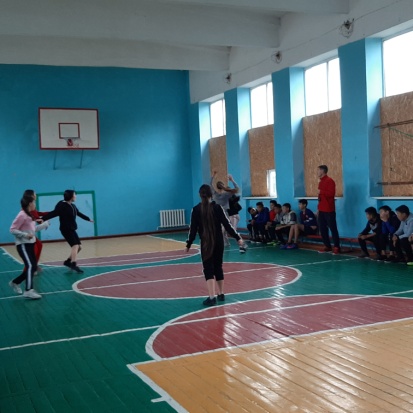 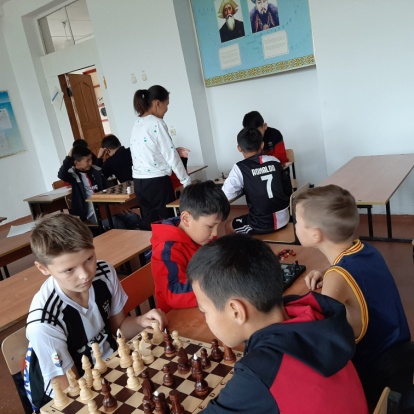 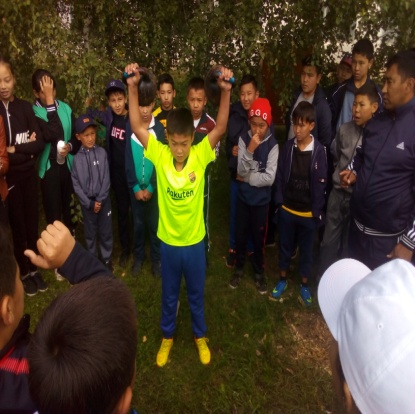 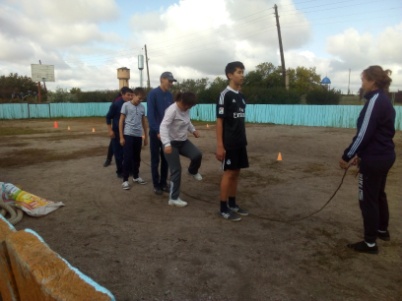 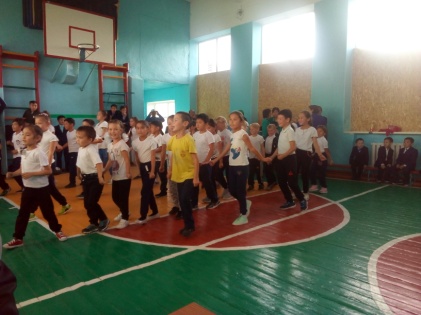 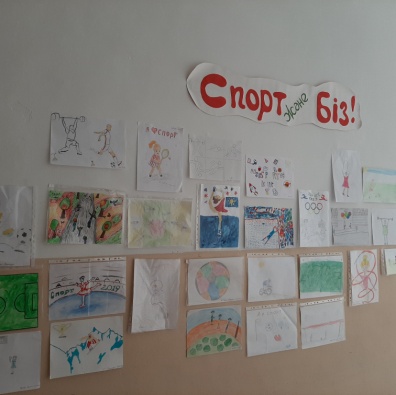 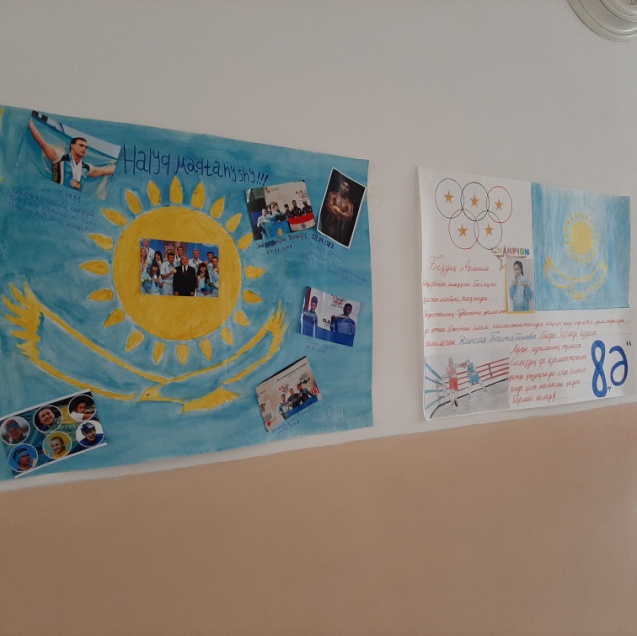 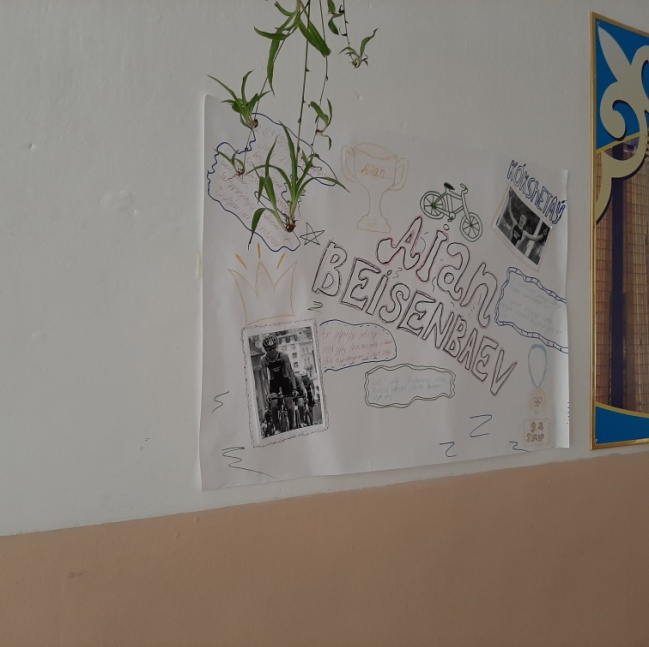 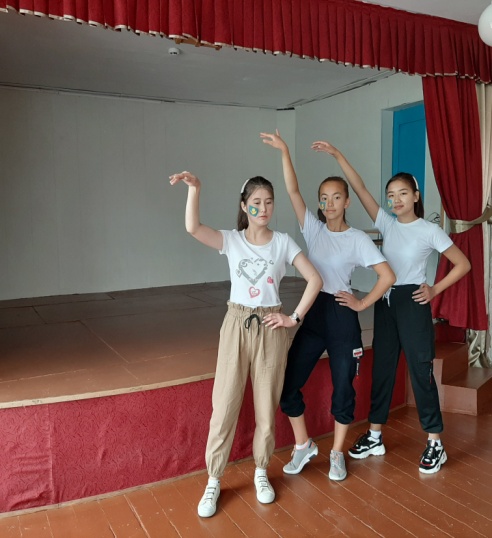 